PEDIATRIC HOSPITAL MEDICINE FELLOWSHIP PROGRAMSCOMMON APPLICATION ACADEMIC YEAR 2018-19Akron Children’s HospitalBaylor College of Medicine/Children’s Hospital of San AntonioBaylor College of Medicine/Texas Children’s Hospital (Houston)Boston Children’s HospitalChildren’s Healthcare of Atlanta/EmoryChildren’s Hospital at MontefioreChildren’s Hospital Los AngelesChildren’s Hospital of PhiladelphiaChildren’s Hospital of Pittsburgh of UPMCChildren’s Mercy Kansas CityChildren’s National Health SystemCincinnati Children’s Hospital Medical CenterCleveland Clinic Children’s HospitalCohen Children’s Medical Center at Northwell HealthHarbor-UCLA Medical CenterHelen DeVos Children’s HospitalJohns Hopkins/All Children’s HospitalK. Hovnanian Children’s Hospital at Jersey Shore University Medical CenterKaiser Oakland Medical CenterMaimondes Children’s Hospital of BrooklynMedical University of South CarolinaNemours / A.I. DuPon Hospital for ChildrenNicklaus Children’s Health System and Nicklaus Children’s HospitalNationwide Children’s HospitalNorthwestern University/Ann and Robert H. Lurie Children’s Hospital of ChicagoPhoenix Children's HospitalPrimary Children’s Hospital/University of UtahRainbow Babies & Children’s Hospital/Case Medical CenterRiley Hospital for Children at Indiana University Health (*Not accepting applications for 2018-2019*)Stanford University Lucile Packard Children’s HospitalState University of New York /Kings County Hospital BrooklynTexas Tech University Health Sciences Center/Covenant Children's HospitalTufts University School of Medicine/Floating Hospital for ChildrenUniversity of Alabama at Birmingham/Children’s of AlabamaUniversity of California Los Angeles/Mattel Children's HospitalUniversity of California San Diego/Rady Children’s HospitalUniversity of California San Francisco Benioff Children’s HospitalUniversity of Colorado School of Medicine/Children’s Hospital of ColoradoUniversity of MinnesotaThe University of Texas at Austin Dell Medical SchoolVanderbilt University School of Medicine/Monroe Carell Jr. Children’s Hospital at VanderbiltVirginia Commonwealth University Health System/Children’s Hospital of Richmond at VCU (*Not accepting applications for 2018-2019*)Washington University/St. Louis Children’s HospitalHospital for Sick ChildrenProfile
First Name: 
Middle Name: 
Last Name: 	
Suffix: 
Previous Last Name: 	
Contact Email: 
Phone: Mailing Address
Mailing Address:  
Please attach a recent photo:
EthnicityWhiteHispanic or LatinoBlack or African AmericanNative American or American IndianAsian / Pacific IslanderOther: Citizenship
US Citizen		US Resident		Other: If you are a foreign national outside the US, or currently in the US in valid visa status, please respond or type N/A: Will you need a “visa sponsorship” through the teaching hospital (J1, H1B, etc.) in order to participate in US fellowship training?	Yes	NoIf yes to above:Please specify type of Visa: Did you train at a foreign medical school?	Yes	NoIs your medical school listed on the approved list for state licenses to which you will be applying? If unsure, please contact the programs to which you will be applying?  Yes No UnsureIf you are unsure, please contact the programs to which you are applying. Obtaining state license for the state in which you will be training is mandatory in order to begin fellowship.Programs that accept Visa applicants:Boston Children’s HospitalChildren’s Hospital Los AngelesChildren’s Mercy Kansas CityCincinnati Children’s Hospital MedicalCleveland Clinic Children’s HospitalHospital for Sick ChildrenK. Hovnanian Children’s Hospital at Jersey Shore University Medical CenterState University of New York /Kings County Hospital BrooklynTexas Tech University Health Sciences Center/Covenant Children's Hospital
USMLE/COMLEX/ECFMG/TOEFL Scores
USMLE:							COMLEX:Step 1: 				Level 1: 			Step 2 CK: 				Level 2 CE: Step 2 CS: 				Level 2 PE: Step 3: 				Level 3: ECFMG:							TOEFL:Score: 				Score: Licensure Information
Has your medical license ever been suspended / revoked/ voluntarily terminated?Yes	No		If yes, please enter date: 		If yes, please comment: 
Have you ever been named in a malpractice case?Yes	No		If yes, please comment: Is there anything in your past history that would limit your ability to be licensed or would limit your ability to receive hospital privileges?Yes	No		If yes, please comment: Board CertificationAre you Board Certified?	Yes	No	If no, will you be Board Eligible	Yes	No							by the beginning of fellowship?Board Name: 
If Board certified/eligible for more than one Board:Are you Board Certified?	Yes	No  If no, will you be Board Eligible         	Yes 	No							by the beginning of fellowship?Board Name: Medical LicensesThis section allows entries for each of your state medical licenses.None
Entry 1State: License Type: License Number: Expiration Month / Year: 
Entry 2State: License Type: License Number: Expiration Month / Year:  
DEA Number (Note: DEA is for US Medical License holders only)DEA Registration Number: Expiration Month/Year:  MiscellaneousAre you able to carry out the responsibilities of a fellow in Pediatric Hospital Medicine and at the specific training program to which you are applying, including the functional requirements, cognitive requirements, interpersonal and communication requirements, and attendance requirements with or without reasonable accommodations?Yes	No				If no, please comment: 
Was your medical education / training extended or interrupted?Yes	No				If yes, please comment: Letters of RecommendationPlease provide three letters of recommendation.  If within 5 years of residency training, one of these letters must be from your residency program director. Your letter writers can send their letters directly by e-mail to the Program Director at the address listed below in the Appendix. Reference 1Name & Contact Information: Reference 2Name & Contact Information: Reference 3Name & Contact Information: Personal StatementPlease attach a one page personal statement explaining why you want to do a fellowship in Pediatric Hospital Medicine.  Please include a description of your career goals, how the fellowship may assist you in achieving them, and how you envision your career five years after completion of this fellowship.AttestationI certify that the information contained in this application is complete and accurate to the best of my knowledge.  I understand that any false or missing information may disqualify me from consideration for a position; or if employed, may constitute cause for termination from the program.  I also understand and agree that the data included in this application may be shared within the fellowship programs to which I am applying.   I Agree						Checklist for SubmissionThis completed application form (including personal statement) emailed directly to the Fellowship Program Director at the email address listed in appendix 1An updated CV emailed directly to the Fellowship Program Director at the email address listed in the appendix below.Three Letters of Recommendation to be sent directly by letter writer to the Program Director.  If a current resident, one letter must be from your current Program Director.Appendix:InstitutionContact NameContact EmailPhoneAkron Children's HospitalJeffrey D. Solomon, MD                                                                       jsolomon@chmca.org330-543-4440Baylor College of Medicine/Children’s Hospital of San AntonioSarah F. Denniston, MDsarah.denniston@bcm.edu210-704-2780Baylor College of Medicine/Texas Children’s Hospital (Houston)Joyee G. Vachani, MD MEdMichelle A. Lopez, MD MPHDanielle Blades, Coordinatorjgvachan@texaschildrens.orgmalopez@texaschildrens.orgdablades@texaschildrens.org832-824-5528832-824-6044832-824-5829Boston Children's HospitalChristopher P. Landrigan, MD, MPHSarah McBride, MDchristopher.landrigan@childrens.harvard.edusarah.mcbride@childrens.harvard.edu617-355-2568617-355-2818Children's Healthcare of Atlanta/Emory University School of MedicineAnjali Kirpalani, MD                                     Patricia Lantis, MD              Tasha Mohamed, Coordinatorakirpa2@emory.edupatricia.lantis@choa.orgtasha.mohamed@choa.orgChildren's Hospital at Montefiore H. Helen Rhim, MD MPH     hrhim@montefiore.org718-741-2261Children's Hospital Los AngelesKira Molas-Torreblanca, DOMargaret Trost, MDMartha Varela, Coordinatorkmtorreblanca@chla.usc.edumtrost@chla.usc.edumvarela@chla.usc.edu323-361-6444323-361-8762Children’s Hospital of PhiladelphiaRebecca Tenney-Soeiro, MD MSEdtenneysoeiro@email.chop.eduChildren’s Hospital of Pittsburgh of UPMCTony R Tarchichi, MDTina Laird, Coordinatortarchichitr@upmc.edutina.laird@chp.edu412-692-5135Children's Mercy Kansas CityJessica Bettenhausen, MDJacqueline Walker, MD, MHPEjlbettenhausen@cmh.edujmwalker@cmh.edu816-302-3493Children's National Health SystemNeha H Shah, MD, MPHPriti Bhansali, MD, MEdMorgan Daley, CoordinatorNshah@childrensnational.orgpbhansal@childrensnational.org medaley1@childrensnational.org202-476-4835202-476-2397202-476-3479Cincinnati Children's Hospital Medical CenterKaren Jerardi, MD MEd         
Melissa Gray, Coordinatorkaren.jerardi@cchmc.orgmelissa.gray@cchmc.org513-636-9349       
513-803-1582Cleveland Clinic Children’s HospitalSangeeta Krishna, MDArnaldo Zayas-Santiago, MD                     Monique McMichael, Coordinatorkrishns@ccf.orgzayasa@ccf.orgmcmichm@ccf.org216-445-1599Cohen Children’s Medical Center at Northwell HealthSheila K Liewehr, MD, MA   Marcia White, MBA, Coordinatorsliewehr@northwell.edumwhite2@northwell.edu718-740-3009718-470-5277Harbor-UCLA Medical Center Paul Fu, Jr., MD MPHpfu@harborpeds.org310-222-8088Helen DeVos Children’s HospitalJeri Kessenich, MDDeb Crisman, CoordinatorJeri.Kessenich@helendevoschildrens.orgDeborah.crisman@spectrumhealth.orgJohns Hopkins / All Children’s HospitalRobert Dudas, MDKimberly Collins, MDAshley Taylorrdudas@jhmi.edukcolli39@jhmi.eduashley.taylor@jhmi.edu727-767-3811K. Hovnanian Children’s Hospital at Jersey Shore University Medical CenterJamie Pinto, MDSrividya Naganathan, MDjamie.pinto@hackensackmeridian.orgsrividya.naganathan@hackensackmeridian.org732-776-4267Kaiser Oakland Medical CenterRitu Patel, MD
Heather Caputo, MDritu.j.patel@kp.org
Heather.L.Caputo@kp.org510-752-2165Maimonides Children’s Hospital of Brooklyn Jeremiah Cleveland, MDAesha Diggs, Coordinator    JCleveland@maimonidesmed.orgADiggs@maimonidesmed.org718-283-7503Medical University of South CarolinaWilliam T Basco, MDbascob@musc.edu843-876-8512Nationwide Children’s HospitalScott D. Carney, MDKaren Sweitzer, Coordinatorscott.carney@nationwidechildrens.orgkaren.sweizer@nationwidechildrens.org614-722-4998Nemours / A.I. DuPont Hospital for ChildrenSam Stubblefield, MDsstubble@nemours.org302-651-6040Nicklaus Children’s Health System and Nicklaus Children’s HospitalMelissa Clemente, MD 
Maria Behnam-Terneus, DO melissa.clemente@nicklaushealth.orgMaria.Behnam-Terneus@nicklaushealth.org305-668-5500Northwestern University /Ann and Robert H. Lurie Children’s Hospital of ChicagoWaheeda Samady, MDCraig Garfield, MDDeanna Grohmann, Coordintaorwsamady@luriechildrens.orgc-garfield@northwestern.edudegrohmann@luriechildrens.org312-227-0078Phoenix Children's HospitalJamie Librizzi, MDMirna Valenzuela, Coordinatorjlibrizzi@phoenixchildrens.commvalenzuela@phoenixchildrens.com602-933-0777Primary Children’s Hospital / University of UtahEric Coon, MD MSCI Rebecca Purtell, MD, MSCIeric.coon@hsc.utah.edurebecca.purtell@hsc.utah.edu801-662-3645Rainbow Babies and Children's Hospital/Case Medical CenterErin Frank, MDerin.frank@uhhospitals.org216-844-8260Riley Hospital for Children at Indiana University HealthLaurie Wilkie, MD      Christy Futch, Coordinator  *Not accepting applications for 18/19*lwilkie@IUHealth.orgcfutch2@IUhealth.org317-948-2700Stanford University Lucile Packard Children's Hospital   Carrie Rassbach, MDNita Srinivas, MD         crassbac@stanford.edunivedita@stanford.edu 650-736-4432State University of New York / Kings County Hospital BrooklynValeriy Chorny, MDvaleriy.chorny@nychhc.org718-245-4103Texas Tech University Health Sciences Center /Covenant Children's HospitalLara Johnson, MD, MHSlara.johnson@ttuhsc.eduTufts University School of Medicine / Floating Hospital for Children Megan Cardoso, MDMelissa Mauro-Small, MDmcardoso@tuftsmedicalcenter.orgmmaurosmall@tuftsmedicalcenter.org781-853-8339University of Alabama at Birmingham/Children's Hospital of AlabamaChang L. Wu, MD MSCRGay Blair, Coordinatorcwu@peds.uab.edugblair@peds.uab.edu205-638-9922University of California Los Angeles, Mattel Children's HospitalDeepa Kulkarni, MD Carla Arterberry, Coordinatordkulkarni@mednet.ucla.educarterberry@mednet.ucla.edu310-267-0119University of California San Diego, Rady Children's HospitalErin Stucky Fisher, MD MHMAarti Patel, MD MEd
Gina Hernandez, CoordinatorPHMFellowship@rchsd.org 858-966-5841University of California San Francisco Benioff Children's HospitalDarren Fiore, MDSara Hoover, Coordinatordarren.fiore@ucsf.edusara.hoover@ucsf.edu415-476-9180University of Colorado School of Medicine/Children’s Hospital ColoradoMark Brittan, MD MPHKim O’Hara, MDRonda Martinez ,Coordinator                                              PHMfellowship@childrenscolorado.org720-777-5211University of MinnesotaBazak Sharon, MDLindsey Christ, Coordinatorsharo011@umn.edubyra0002@umn.edu612-626-2710The University of Texas at Austin Dell Medical SchoolLynn Thoreson, DO     
Valerie Jurgens, MDMary Matus, Coordinator lmthoreson@ascension.orgvrjurgens@ascension.orgmkmatus@ascension.org512-324-0165Vanderbilt University School of Medicine/Monroe Carell Jr. Children’s Hospital at VanderbiltWhitney Browning, MDDerek Williams, MD, MPHMattie Goostree, CoordinatorWhitney.browning@vanderbilt.eduDerek.williams@vanderbilt.eduMattie.goostree@vumc.orgVirginia Commonwealth University Health System /Children’s Hospital of Richmond at VCUClifton C. Lee, MDclifton.lee@vcuhealth.org 804-536-3236Washington University / St. Louis Children’s HospitalLisa Moscoso, MD PhDlisamoscoso.wustl.eduThe Hospital for Sick Children Michelle Shouldice, MD 
Sanjay Mahant, MD MSc 
Sarah Schwartz, MDpaedmed.fellowship@sickkids.ca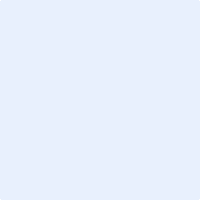 